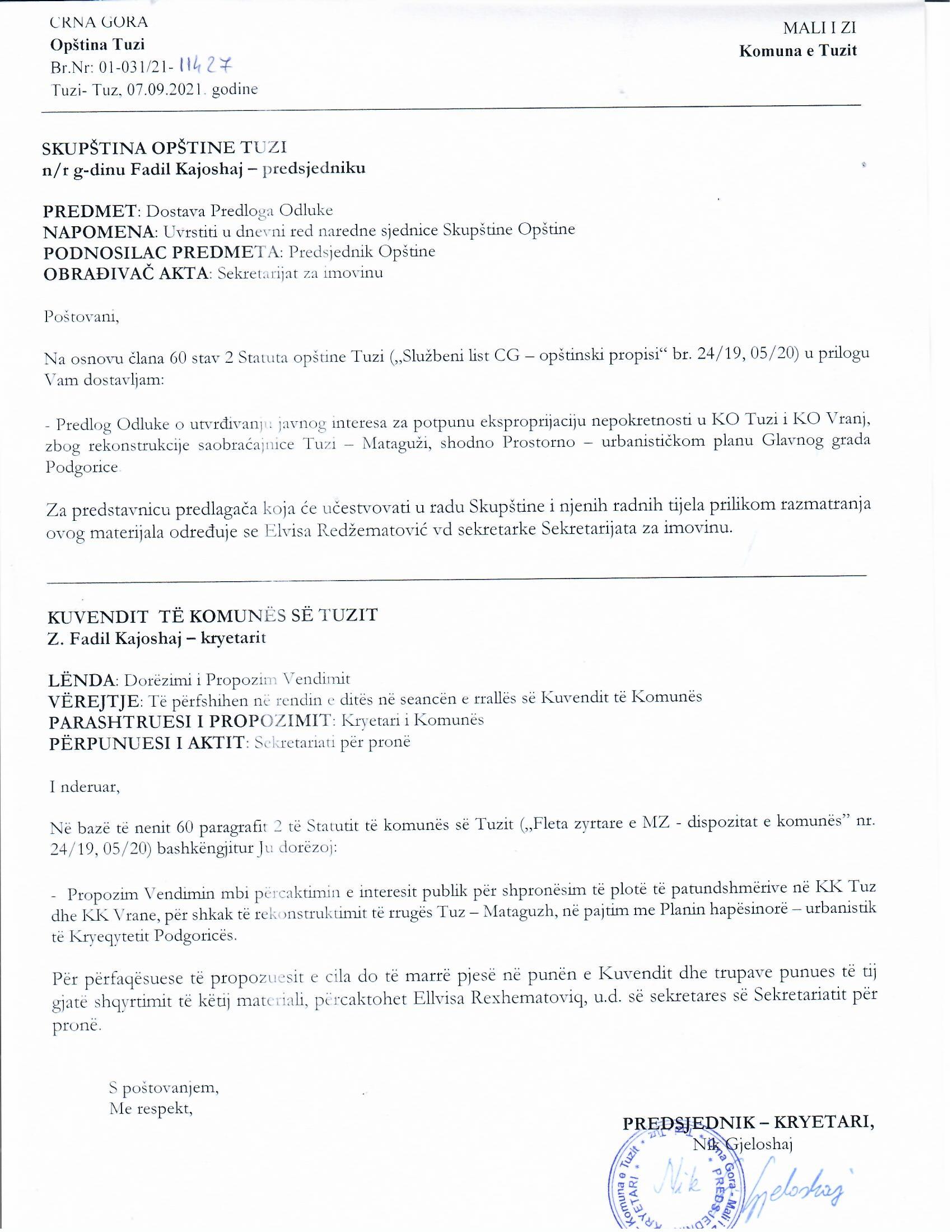 Na osnovu člana 1 stav 2 i člana 2a Zakona o eksproprijaciji ("Službeni list RCG", br. 55/00, 12/02 i 28/06 i "Službeni list CG", br. 21/08, 30/17 i 75/18), člana 28 stav 1 tačka 5 i člana 38 stav 1 tačka 2 i 30 Zakona o lokalnoj samoupravi ("Službeni list CG", br. 2/18, 34/19, 38/20) i člana 28 stav 1 tačka 5, Statuta opštine Tuzi ("Službeni list CG- opštinski propisi", br. 24/19, 05/20) Skupština opštine Tuzi, na sjednici održanoj dana_______2021. godine, donijela jeODLUKAo utvrđivanju javnog interesa za potpunu eksproprijaciju nepokretnosti u KO Tuzi i KO Vranj, zbog rekonstrukcije saobraćajnice Tuzi - Mataguži, shodno Prostorno – urbanističkom planu Glavnog grada Podgorice Član 1Utvrđuje se javni interes za potpunu eksproprijaciju nepokretnosti u KO Tuzi i KO Vranj, zbog rekonstrukcije saobraćajnice Tuzi - Mataguži, shodno Elaboratu eksproprijacije broj 4153/20 i 3778/20 od 10. septembra 2020. godine izradjenog od strane ‘’GEO VUJISIĆ’’ d.o.o. Podgorica:dio katastarske parcele broj 3199  KO Tuzi (uslovni parcelacioni broj kat. parc. 3199/2), pašnjak 5. klase, površine 163 m2, svojina SINIŠTAJ DJELJUŠA u obimu 1/1;dio katastarske parcele broj 3203 KO Tuzi  (uslovni parcelacioni broj kat. parc. 3203/2),  livada 6. klase, površine  478 m2, svojina SINIŠTAJ DJELJUŠA u obimu 1/1;dio katastarske parcele broj 3204 KO Tuzi  (uslovni parcelacioni broj kat. parc. 3204/2)  pašnjak 4. klase, površine  285 m2, svojina SINIŠTAJ DJELJUŠA u obimu 1/1;dio katastarske parcele broj 3207 KO Tuzi  (uslovni parcelacioni broj kat. parc. 3207/2)  pašnjak 4. klase, površine  254 m2, svojina SINIŠTAJ DJELJUŠA u obimu 1/1;dio katastarske parcele broj 3161 KO Tuzi  (uslovni parcelacioni broj kat. parc. 3162/2)  pašnjak 4. klase, površine  262 m2, susvojina VULJAJ LJEKA u obimu 1/15, susvojina VULJAJ PJETAR MARAŠ u obimu 1/15, susvojina VULJAJ MRIJA UD. NIKOLE u obimu 1/3, susvojina VULJEVIĆ – VULJAJ PJETAR NUO u obimu 1/15, susvojina VULJEVIĆ DODA PAŠKO u obimu 1/3, susvojina VULJEVIĆ PETAR ROK u obimu 1/15, susvojina VULJEVIĆ VULJAJ PJETAR VASELJ u obimu 1/15;dio katastarske parcele broj 3197 KO Tuzi  (uslovni parcelacioni broj kat. parc. 3197/2),  pašnjak 5. klase, površine  63 m2, susvojina VULJAJ LJEKA u obimu 1/15, susvojina VULJAJ PJETAR MARAŠ u obimu 1/15, susvojina VULJAJ MRIJA UD. NIKOLE u obimu 1/3, susvojina VULJEVIĆ – VULJAJ PJETAR NUO u obimu 1/15, susvojina VULJEVIĆ DODA PAŠKO u obimu 1/3, susvojina VULJEVIĆ PETAR ROK u obimu 1/15, susvojina VULJEVIĆ VULJAJ PJETAR VASELJ u obimu 1/15;dio katastarske parcele broj 3198 KO Tuzi  (uslovni parcelacioni broj kat. parc. 3198/2)  pašnjak 5. klase, površine  114 m2, susvojina VULJAJ LJEKA u obimu 1/15, susvojina VULJAJ PJETAR MARAŠ u obimu 1/15, susvojina VULJAJ MRIJA UD. NIKOLE u obimu 1/3, susvojina VULJEVIĆ – VULJAJ PJETAR NUO u obimu 1/15, susvojina VULJEVIĆ DODA PAŠKO u obimu 1/3, susvojina VULJEVIĆ PETAR ROK u obimu 1/15, susvojina VULJEVIĆ VULJAJ PJETAR VASELJ u obimu 1/15;dio katastarske parcele broj 3162 KO Tuzi  (uslovni parcelacioni broj kat. parc. 3162/2)  livada 6. klase, površine  215 m2, susvojina VULJAJ LJEKA u obimu 1/15, susvojina VULJAJ PJETAR MARAŠ u obimu 1/15, susvojina VULJAJ MRIJA UD. NIKOLE u obimu 1/3, susvojina VULJEVIĆ – VULJAJ PJETAR NUO u obimu 1/15, susvojina VULEVIĆ DODA PAŠKO u obimu 1/3, susvojina VULJEVIĆ PETAR ROK u obimu 1/15, susvojina VULJEVIĆ VULJAJ PJETAR VASELJ u obimu 1/15;dio katastarske parcele broj 3165 KO Tuzi  (uslovni parcelacioni broj kat. parc. 3165/2)  pašnjak 4. klase, površine  196 m2, susvojina VULJAJ LJEKA u obimu 1/15, susvojina VULJAJ PJETAR MARAŠ u obimu 1/15, susvojina VULJAJ MRIJA UD. NIKOLE u obimu 1/3, susvojina VULJEVIĆ – VULJAJ PJETAR NUO u obimu 1/15, susvojina VULEVIĆ DODA PAŠKO u obimu 1/3, susvojina VULJEVIĆ PETAR ROK u obimu 1/15, susvojina VULJEVIĆ VULJAJ PJETAR VASELJ u obimu 1/15;dio katastarske parcele broj 3191 KO Tuzi  (uslovni parcelacioni broj kat. parc. 3191/2)  pašnjak 4. klase, površine  89 m2, susvojina VULJAJ LJEKA u obimu 1/15, susvojina VULJAJ PJETAR MARAŠ u obimu 1/15, susvojina VULJAJ MRIJA UD. NIKOLE u obimu 1/3, susvojina VULJEVIĆ – VULJAJ PJETAR NUO u obimu 1/15, susvojina VULEVIĆ DODA PAŠKO u obimu 1/3, svojina VULJEVIĆ PETAR ROK u obimu 1/15, susvojina VULJEVIĆ VULJAJ PJETAR VASELJ u obimu 1/15;dio katastarske parcele broj 3168 KO Tuzi  (uslovni parcelacioni broj kat. parc. 3168/2)  livada 5. klase, površine  162 m2, svojina VULEVIĆ VUKSAN PRENKA u obimu 1/1;dio katastarske parcele broj 3171 KO Tuzi  (uslovni parcelacioni broj kat. parc. 3162/2)  pašnjak 4. klase, površine  213 m2, susvojina JUNČAJ ĐETO FRAN u obimu 1/7, susvojina JUNČAJ PRELJA LJUIĐ u obimu 1/7, susvojina JUNČAJ ĐETO NIKA u obimu 1/7, susvojina JUNČAJ PRELJA PETAR u obimu 2/7, susvojina JUNČAJ PRELJA VUKSAN u obimu 2/7;dio katastarske parcele broj 3190 KO Tuzi  (uslovni parcelacioni broj kat. parc. 3190/2)  pašnjak 4. klase, površine  4 m2, svojina VULEVIĆ VUKSAN PRENKA u obimu 1/1;dio katastarske parcele broj 3195 KO Tuzi  (uslovni parcelacioni broj kat. parc. 3195/2)  pašnjak 5. klase, površine  38 m2, susvojina JUNČAJ ĐETO FRAN u obimu 2/21, susvojina JUNČAJ ĐETO NIKA u obimu 2/21, susvojina VULEVIĆ TOMA PAŠKO u obimu 1/3, susvojina JUNČAJ PRELJA PETAR u obimu 4/21, susvojina JUNČAJ PRELJA VUKSAN u obimu 4/21, susvojina JUNČAJ LJUJIĆ PRELJA u obimu 2/21;dio katastarske parcele broj 3172 KO Tuzi  (uslovni parcelacioni broj kat. parc. 3172/2)  pašnjak 4. klase, površine  250 m2, svojina VULJAJ TOMA PAŠKO u obimu 1/1;dio katastarske parcele broj 3176/2 KO Tuzi  (uslovni parcelacioni broj kat. parc. 3176/3)  njiva 6. klase, površine  74 m2, svojina SINIŠTOVIĆ ZEF EDUARD u obimu 1/1;dio katastarske parcele broj 3194 KO Tuzi  (uslovni parcelacioni broj kat. parc. 3194/2)  pašnjak 5. klase, površine  109 m2, svojina VULEVIĆ VUKSAN PRENKA u obimu 1/1;dio katastarske parcele broj 3187 KO Tuzi  (uslovni parcelacioni broj kat. parc. 3187/2)  pašnjak 4. klase, površine  286 m2, svojina VULJAJ VUKSAN KOLJA u obimu 1/1;dio katastarske parcele broj 3186/2 KO Tuzi  (uslovni parcelacioni broj kat. parc. 3186/7)  pašnjak 4. klase, površine  234 m2, svojina JUNČAJ PRELJA LJUIĐ u obimu 1/1;dio katastarske parcele broj 3185/2 KO Tuzi  (uslovni parcelacioni broj kat. parc. 3185/4)  pašnjak 4. klase, površine  29 m2, svojina JUNČAJ PRELJA LJUIĐ u obimu 1/1;dio katastarske parcele broj 3185/3 KO Tuzi  (uslovni parcelacioni broj kat. parc. 3185/5)  pašnjak 4. klase, površine  46 m2, svojina JUNČAJ PRELJA LJUIĐ u obimu 1/1;dio katastarske parcele broj 3186/1 KO Tuzi  (uslovni parcelacioni broj kat. parc. 3186/8)  pašnjak 4. klase, površine  193 m2, svojina JUNČAJ PRELJA LJUIĐ u obimu 1/1;dio katastarske parcele broj 3185/1 KO Tuzi  (uslovni parcelacioni broj kat. parc. 3185/6)  pašnjak 4. klase, površine  310 m2, svojina SINIŠTAJ MARAŠ LEŠ u obimu 1/1;dio katastarske parcele broj 3179/4 KO Tuzi  (uslovni parcelacioni broj kat. parc. 3179/5)  pašnjak 4. klase, površine  85 m2, susvojina BIKAJ PERO ANDRIJAN u obimu 1/15, susvojina BIKAJ DJELJOŠ ANTON u obimu 1/5, susvojina BIKAJ DJELJOŠ DJOVALJIN u obimu 1/5, susvojina BIKAJ PERO ROKI u obimu 1/15, susvojina BIKAJ PERO LEONARDO u obimu 1/15, susvojina BIKAJ DJELJOŠ SANDRO u obimu 1/5, susvojina BIKAJ DJELJOŠ ZEF u obimu 1/5;dio katastarske parcele broj 3182 KO Tuzi  (uslovni parcelacioni broj kat. parc. 3182/2)  pašnjak 4. klase, površine  409 m2, svojina CASTELLANA CO DOO PODGORICA u obimu 1/1;dio katastarske parcele broj 3181/1 KO Tuzi  (uslovni parcelacioni broj kat. parc. 3181/4)  pašnjak 4. klase, površine  340 m2, svojina DJOLJEVIĆ DJELJOŠ VATA u obimu 1/1;dio katastarske parcele broj 3179/2 KO Tuzi  (uslovni parcelacioni broj kat. parc. 3179/6)  pašnjak 4. klase, površine  145 m2, svojina IVEZAJ NUO DODA u obimu 1/1;dio katastarske parcele broj 3106/5 KO Tuzi  (uslovni parcelacioni broj kat. parc. 3106/7)  put drugog reda, površine  15 m2, svojina BOJAJ PJETRO MILENKO u obimu 1/1;dio katastarske parcele broj 3180/2 KO Tuzi  (uslovni parcelacioni broj kat. parc. 3180/3)  pašnjak 4. klase, površine  95 m2, susvojina VULJAJ LJEKA u obimu 1/15, susvojina VULJAJ PJETAR MARAŠ u obimu 1/15, susvojina VULJAJ MRIJA UD. NIKOLE u obimu 1/3, susvojina VULJEVIĆ - VULJAJ PJETAR NUO u obimu 1/15, susvojina VULEVIĆ DODA PAŠKO u obimu 1/3, susvojina VULJEVIĆ PETAR ROK u obimu 1/15, susvojina VULJEVIĆ VULJAJ PJETAR VASELJ u obimu 1/15;dio katastarske parcele broj 3106/3 KO Tuzi  (uslovni parcelacioni broj kat. parc. 3106/8)  pašnjak 4. klase, površine  97 m2, svojina BOJAJ PJETRO MILENKO u obimu 1/1;dio katastarske parcele broj 3106/4 KO Tuzi  (uslovni parcelacioni broj kat. parc. 3106/9)  pašnjak 4. klase, površine  18 m2, svojina BOJAJ PJETRO MILENKO u obimu 1/1;dio katastarske parcele broj 3106/6 KO Tuzi  (uslovni parcelacioni broj kat. parc. 3106/10)  pašnjak 4. klase, površine  113 m2, svojina BOJAJ PJETRO MILENKO u obimu 1/1;dio katastarske parcele broj 3106/2 KO Tuzi  (uslovni parcelacioni broj kat. parc. 3106/11)  pašnjak 4. klase, površine  333 m2, svojina BOJOVIĆ ZEF NUO u obimu 1/1;dio katastarske parcele broj 3098/1 KO Tuzi  (uslovni parcelacioni broj kat. parc. 3098/5)  pašnjak 4. klase, površine  254 m2, svojina BOJOVIĆ ĐERĐ FRANJO u obimu 1/1;dio katastarske parcele broj 3116/2 KO Tuzi  (uslovni parcelacioni broj kat. parc. 3116/9)  pašnjak 4. klase, površine  37 m2, svojina BOJOVIĆ ĐERĐ FRANJO u obimu 1/1;dio katastarske parcele broj 3117/3 KO Tuzi  (uslovni parcelacioni broj kat. parc. 3117/4)  pašnjak 4. klase, površine  53 m2, svojina BOJOVIĆ ĐERĐ FRANJO u obimu 1/1;dio katastarske parcele broj 3108/2 KO Tuzi  (uslovni parcelacioni broj kat. parc. 3108/4)  pašnjak 4. klase, površine  13 m2, svojina BOJOVIĆ ZEF NUO u obimu 1/1;dio katastarske parcele broj 3116/1 KO Tuzi  (uslovni parcelacioni broj kat. parc. 3116/7)  pašnjak 4. klase, površine  13 m2, svojina BOJAJ FRANJO NUO u obimu 1/1;dio katastarske parcele broj 3116/3 KO Tuzi  (uslovni parcelacioni broj kat. parc. 3116/8)  pašnjak 4. klase, površine  104 m2, svojina BOJAJ SOKOLJ u obimu 1/1;dio katastarske parcele broj 3098/2 KO Tuzi  (uslovni parcelacioni broj kat. parc. 3098/6)  pašnjak 4. klase, površine  130 m2, susvojina BOJAJ PAŠKO u obimu 4/9, susvojina BOJOVIĆ VASELJ u obimu 4/9, susvojina BOJOVIĆ MARKO ĐETO u obimu 1/9;dio katastarske parcele broj 3117/2 KO Tuzi  (uslovni parcelacioni broj kat. parc. 3117/5)  pašnjak 4. klase, površine  118 m2, susvojina BOJAJ PAŠKO u obimu 4/9, susvojina BOJOVIĆ VASELJ u obimu 4/9, susvojina BOJOVIĆ MARKO ĐETO u obimu 1/9;dio katastarske parcele broj 3098/3 KO Tuzi  (uslovni parcelacioni broj kat. parc. 3098/7)  pašnjak 4. klase, površine  72 m2, susvojina BOJAJ PRELJA NIKOLA u obimu 1/2, susvojina BOJAJ PRELJA ĐELJOŠ u obimu 1/2;dio katastarske parcele broj 3117/1 KO Tuzi  (uslovni parcelacioni broj kat. parc. 3117/6)  pašnjak 4. klase, površine  99 m2, susvojina BOJAJ PRELJA NIKOLA u obimu 1/2, susvojina BOJAJ PRELJA ĐELJOŠ u obimu 1/2;dio katastarske parcele broj 3098/4 KO Tuzi  (uslovni parcelacioni broj kat. parc. 3098/8)  pašnjak 4. klase, površine  27 m2, susvojina BOJAJ PRELJA NIKOLA u obimu 1/2, susvojina BOJAJ PRELJA ĐELJOŠ u obimu 1/2 ;dio katastarske parcele broj 3096/1 KO Tuzi  (uslovni parcelacioni broj kat. parc. 3096/8)  pašnjak 4. klase, površine  38 m2, susvojina  LJULJDJURAJ ZEF LJEKA u obimu 1/3, susvojina BERIŠAJ DJON TOMO u obimu 1/3, susvojina BERIŠAJ DJOKA ZEF u obimu 1/3;dio katastarske parcele broj 3051/1 KO Tuzi  (uslovni parcelacioni broj kat. parc. 3051/4)  livada 6. klase, površine  106 m2, svojina  DJOKAJ ZEF u obimu 1/1;dio katastarske parcele broj 3051/3 KO Tuzi  (uslovni parcelacioni broj kat. parc. 3051/5)  livada 6. klase, površine  63 m2, svojina  CACOVIĆ DJON TOMA u obimu 1/1;dio katastarske parcele broj 3051/2 KO Tuzi  (uslovni parcelacioni broj kat. parc. 3051/6)  livada 6. klase, dvorište, kuća i zgrada, površine  66 m2, svojina  CACOVIĆ DJON KOLJA u obimu 1/1;dio katastarske parcele broj 3122 KO Tuzi  (uslovni parcelacioni broj kat. parc. 3122/2)  pašnjak 4. klase, površine  135 m2, susvojina VULJAJ DJON DEDA u obimu 1/3, susvojina VULJAJ DJON NUO u obimu 1/3, susvojina VULJAJ DJON ZEF u obimu 1/3;dio katastarske parcele broj 3123 KO Tuzi  (uslovni parcelacioni broj kat. parc. 3123/2)  pašnjak 4. klase, površine  82 m2, susvojina VULJAJ FRAN LJUCA u obimu 1/3, susvojina VULJAJ FRAN LJULJA u obimu 1/3, susvojina VULJAJ FRAN MARKO u obimu 1/3;dio katastarske parcele broj 3020/2 KO Tuzi  (uslovni parcelacioni broj kat. parc. 3020/11)  put bez oznake, površine  20 m2, susvojina STANAJ MARKO LJILJO u obimu 1/2, susvojina STANAJ MARKO PETAR u obimu 1/2;dio katastarske parcele broj 3020/1 KO Tuzi  (uslovni parcelacioni broj kat. parc. 3020/12) kuća i zgrada, dvorište, pašnjak 4. klase, površine  66 m2, svojina  STANAJ MARKO LJILJO u obimu 1/1;dio katastarske parcele broj 3020/9 KO Tuzi  (uslovni parcelacioni broj kat. parc. 3020/13) pašnjak 4. klase, površine  9 m2, svojina  STANAJ MARKO LJILJO u obimu 1/1;dio katastarske parcele broj 3020/3 KO Tuzi  (uslovni parcelacioni broj kat. parc. 3020/15) put bez oznake, površine  81 m2, svojina  STANAJ ROKO LJUBO u obimu 1/1;dio katastarske parcele broj 3020/6 KO Tuzi  (uslovni parcelacioni broj kat. parc. 3020/14) kuća i zgrada, pašnjak 4. Klase, bazen, garaža, dvorište, površine  61 m2, svojina  STANAJ NIKOLA DJON u obimu 1/1;dio katastarske parcele broj 3024 KO Tuzi  (uslovni parcelacioni broj kat. parc. 3024/2) kuća i zgrada, pašnjak 4. klase, površine  116 m2, svojina  MARGILJAJ MARK VASELJ u obimu 1/1;dio katastarske parcele broj 3046 KO Tuzi  (uslovni parcelacioni broj kat. parc. 3046/2)  livada 6. klase, površine  213 m2, susvojina VULJAJ MARTIN DEDA u obimu 1/3, susvojina VULJAJ MARTIN VITORE u obimu 1/3, susvojina VULJAJ MARTIN ĐERĐO u obimu 1/3;dio katastarske parcele broj 3041 KO Tuzi  (uslovni parcelacioni broj kat. parc. 3041/2) pašnjak 4. klase, površine  238 m2, susvojina LJULJĐUROVIĆ MARKO u obimu 1/2, susvojina LJULJĐUROVIĆ NIKOLA u obimu 1/2;dio katastarske parcele broj 3042/1 KO Tuzi  (uslovni parcelacioni broj kat. parc. 3042/14)  livada 6. klase, površine  88 m2, svojina  VULJAJ LEŠ FRANJO u obimu 1/1;dio katastarske parcele broj 3042/7 KO Tuzi  (uslovni parcelacioni broj kat. parc. 3042/15)  livada 6. klase, površine  17 m2, svojina  VULJAJ LEŠ FRANJO u obimu 1/1;dio katastarske parcele broj 3042/13 KO Tuzi  (uslovni parcelacioni broj kat. parc. 3042/16)  livada 6. klase, površine  99 m2, svojina  VULJAJ LEŠ FRANJO u obimu 1/1;dio katastarske parcele broj 3043/1 KO Tuzi  (uslovni parcelacioni broj kat. parc. 3043/6) šuma 4. klase, površine  3 m2, svojina  VULJAJ LEŠ FRANJO u obimu 1/1;dio katastarske parcele broj 3022 KO Tuzi  (uslovni parcelacioni broj kat. parc. 3022/2) pašnjak 4. klase, površine  2 m2, susvojina  LJULJĐURAJ KOLJA u obimu 1/3, susvojina  LJULJĐURAJ LJUCA u obimu 1/3, susvojina  LJULJĐURAJ DEDA TOMA u obimu 1/3;dio katastarske parcele broj 3025/3 KO Tuzi  (uslovni parcelacioni broj kat. parc. 3025/4) livada 6. klase, površine  40 m2, susvojina  LJULJĐURAJ KOLJA u obimu 1/3, susvojina  LJULJĐURAJ LJUCA u obimu 1/3, susvojina  LJULJĐURAJ DEDA TOMA u obimu 1/3;dio katastarske parcele broj 3040 KO Tuzi  (uslovni parcelacioni broj kat. parc. 3040/2)  pašnjak 4. klase, površine  180 m2, svojina  GAŠEVIĆ KOLJA DJERDJ u obimu 1/1;dio katastarske parcele broj 3039/1 KO Tuzi  (uslovni parcelacioni broj kat. parc. 3039/2)  pašnjak 4. klase, površine  212 m2, svojina  ADŽOVIĆ SELMAN OMER u obimu 1/1;dio katastarske parcele broj 3037 KO Tuzi  (uslovni parcelacioni broj kat. parc. 3037/2)  pašnjak 4. klase, površine  201 m2, susvojina  NIKPRELJEVIĆ KOLJA ĐON u obimu 1/2, susvojina  NIKPRELJEVIĆ KOLJA PRELJA u obimu 1/2, svojina;dio katastarske parcele broj 2300 KO Tuzi  (uslovni parcelacioni broj kat. parc. 2300/2) livada 6. klase, površine  146 m2, svojina  BERIŠAJ KOLJA MARKO u obimu 1/1;dio katastarske parcele broj 2992/1 KO Tuzi  (uslovni parcelacioni broj kat. parc. 2992/441) pašnjak 5. klase, dvorište, površina pod objektima, površine  30 m2, nosilac prava korišćenja  13 JUL PLANTAŽE AD PODGORICA u obimu 1/1;dio katastarske parcele broj 2992/1 KO Tuzi  (uslovni parcelacioni broj kat. parc. 2992/443) pašnjak 5. klase, dvorište, površina pod objektima, površine  139 m2, nosilac prava korišćenja  13 JUL PLANTAŽE AD PODGORICA u obimu 1/1;dio katastarske parcele broj 2992/1 KO Tuzi  (uslovni parcelacioni broj kat. parc. 2992/444) pašnjak 5. klase, dvorište, površina pod objektima, površine  36 m2, nosilac prava korišćenja  13 JUL PLANTAŽE AD PODGORICA u obimu 1/1;dio katastarske parcele broj 2992/166 KO Tuzi  (uslovni parcelacioni broj kat. parc. 2992/442)  pašnjak 5. klase, površine  154 m2, susvojina  IVEZIĆ DJERDJ u obimu 1/2, susvojina  IVEZIĆ FRANJO u obimu 1/2;dio katastarske parcele broj 2315/2 KO Tuzi  (uslovni parcelacioni broj kat. parc. 2315/20)  kuća i zgrada, dvorište, neplodna zemljišta, površine  60 m2, svojina  IVEZIĆ DJOKA NOŠ u obimu 1/1;dio katastarske parcele broj 2304 KO Tuzi  (uslovni parcelacioni broj kat. parc. 2304/2) njiva 6. klase, površine  12 m2, svojina  BERIŠAJ KOLJA MARKO u obimu 1/1;dio katastarske parcele broj 2305/1 KO Tuzi  (uslovni parcelacioni broj kat. parc. 23055/3) kuća i zgrada, dvorište, pašnjak 5. klase, površine  11 m2, svojina  BERIŠAJ KOLJA MARKO u obimu 1/1;dio katastarske parcele broj 2307/2 KO Tuzi  (uslovni parcelacioni broj kat. parc. 2307/6) livada 6. klase, površine  258 m2, svojina  NICAJ NIKA DEDA u obimu 1/1;dio katastarske parcele broj 2307/1 KO Tuzi  (uslovni parcelacioni broj kat. parc. 2307/7) livada 6. klase, dvorište, kuća i zgrada, površine  166 m2, svojina  GEGAJ DODA ZEF u obimu 1/1;dio katastarske parcele broj 2293/1 KO Tuzi  (uslovni parcelacioni broj kat. parc. 2293/5) livada 6. klase, površine  52 m2, svojina  KATOLIČKI ŽUPNI URED SVETI ANTE u obimu 1/1;dio katastarske parcele broj 2313/2 KO Tuzi  (uslovni parcelacioni broj kat. parc. 2313/9) livada 6. klase, površine  18 m2, svojina  GOJČAJ PJETRO KOLJA u obimu 1/1;dio katastarske parcele broj 2313/3 KO Tuzi  (uslovni parcelacioni broj kat. parc. 2313/8) livada 6. klase, površine  8 m2, svojina  GOJČEVIĆ LJEKA u obimu 1/1;dio katastarske parcele broj 2313/4 KO Tuzi  (uslovni parcelacioni broj kat. parc. 2313/7) livada 6. klase, površine  26 m2, svojina  GOJČEVIĆ MARK u obimu 1/1;dio katastarske parcele broj 2313/1 KO Tuzi  (uslovni parcelacioni broj kat. parc. 2313/6) livada 6. klase, površine  2 m2, susvojina  GOJČAJ BOŽICA u obimu 1/8, susvojina  GOJČEVIĆ DEDA u obimu 1/8, susvojina  HAJNICHE JUSTINA u obimu 1/8, susvojina  GOJČAJ KOLJA u obimu 1/8, susvojina  GOJČAJ LJEKA u obimu 1/8, susvojina  GOJČEVIĆ MARK u obimu 1/8, susvojina  GOJČEVIĆ NOŠ u obimu 1/8,  susvojina GOJČAJ ROK u obimu 1/8;dio katastarske parcele broj 3316 KO Vranj (uslovni parcelacioni broj 3316/2), njiva 5. klase, površine  1 m 2, svojina VUČINIĆ NIKOLA NIKOLA u obimu 1/1;dio katastarske parcele broj 3317 KO Vranj (uslovni parcelacioni broj 3317/2), livada 5. klase, površine  269 m 2, svojina VUČINIĆ NIKOLA NIKOLA u obimu 1/1;dio katastarske parcele broj 3103 KO Vranj (uslovni parcelacioni broj 3103/2), njiva 5. klase, površine  31 m 2, svojina VUČINIĆ DJON ZEF u obimu 1/1;dio katastarske parcele broj 3090 KO Vranj (uslovni parcelacioni broj 3090/2), njiva 5. klase, površine  700 m 2, svojina VUČINAJ DJUSTA UD. FRANJA u obimu 1/1;dio katastarske parcele broj 3089/1 KO Vranj (uslovni parcelacioni broj 3089/4), livada 4. klase, površine  308 m 2, svojina VUČINAJ NIKOLA PAŠKO u obimu 1/1;dio katastarske parcele broj 3089/2 KO Vranj (uslovni parcelacioni broj 3089/3), livada 4. klase, površine  194 m 2, svojina VUČINAJ DJUSTA FRANJO u obimu 1/1;dio katastarske parcele broj 3085 KO Vranj (uslovni parcelacioni broj 3085/8), livada 5. klase, površine  13 m 2, svojina VUČINIĆ DJON ZEF u obimu 1/1;dio katastarske parcele broj 3085/5 KO Vranj (uslovni parcelacioni broj 3085/9), livada 5. klase, površine  235 m 2, svojina ZVEROTIĆ ERFAT u obimu 1/1;dio katastarske parcele broj 3085/4 KO Vranj (uslovni parcelacioni broj 3085/10), livada 5. klase, površine  203 m 2, svojina ZVEROTIĆ MUJO SAFET u obimu 1/1;dio katastarske parcele broj 3102/1 KO Vranj (uslovni parcelacioni broj 3102/3), njiva 5. klase, površine  1 m 2, svojina VUČINIĆ LJULJA u obimu 1/1;dio katastarske parcele broj 3106/1 KO Vranj (uslovni parcelacioni broj 3106/4), pašnjak 6. klase, površine  5 m 2, svojina VUČINIĆ DJON ZEF u obimu 1/1;dio katastarske parcele broj 3085/1 KO Vranj (uslovni parcelacioni broj 3085/11), livada 5. klase, površine  97 m 2, svojina ADŽIJUSUFOVIĆ RIZO FARUK u obimu 1/1;dio katastarske parcele broj 3086/1 KO Vranj (uslovni parcelacioni broj 3086/2), pašnjak 4. klase, površine  531 m 2, svojina ADŽIJUSUFOVIĆ RIZO FARUK u obimu 1/1;dio katastarske parcele broj 3048 KO Vranj (uslovni parcelacioni broj 3048/2), njiva 5. klase, površine  130 m 2, svojina OTOVIĆ SELIM BEĆIR u obimu 1/1;dio katastarske parcele broj 3045 KO Vranj (uslovni parcelacioni broj 3045/2), pašnjak 4. klase, površine  157 m 2, susvojina OTOVIĆ HUSEIN EDIN u obimu 8/9, susvojina OTOVIĆ HUSEIN ISMET u obimu 1/9;dio katastarske parcele broj 3044 KO Vranj (uslovni parcelacioni broj 3044/2), njiva 5. klase, površine  112 m 2, susvojina OTOVIĆ HUSEIN EDIN u obimu 1/2, susvojina OTOVIĆ HUSEIN ISMET u obimu 1/2 ;dio katastarske parcele broj 3091/1 KO Vranj (uslovni parcelacioni broj 3091/4), njiva 5. klase, površine  131 m 2, svojina OTOVIĆ ALIJA SADIK u obimu 1/1;dio katastarske parcele broj 3040/1 KO Vranj (uslovni parcelacioni broj 3040/4), livada 5. klase, površine  256 m 2, susvojina IVEZIĆ KOLJA LJUVIĆ u obimu 1/4; susvojina IVEZIĆ KOLJA MARKO u obimu 1/4, susvojina IVEZIĆ KOLJA PETAR u obimu 1/4, susvojina IVEZIĆ KOLJA VASELJ u obimu 1/4.dio katastarske parcele broj 3005 KO Vranj (uslovni parcelacioni broj 3005/2), voćnjak 4. klase, površine  12 m 2, svojina OTOVIĆ RIZO REDŽEP u obimu 1/1;dio katastarske parcele broj 3007 KO Vranj (uslovni parcelacioni broj 3007/2), njiva 5. klase, površine  492 m 2, svojina OTOVIĆ RIZO REDŽEP u obimu 1/1;dio katastarske parcele broj 512 KO Vranj (uslovni parcelacioni broj 512/2), livada 5. klase, površine  32 m 2, svojina IVEZIĆ KOLJA PETAR u obimu 1/1;dio katastarske parcele broj 513 KO Vranj (uslovni parcelacioni broj 513/2), livada 6. klase, površine  29 m 2, susvojina IVEZIĆ KOLJA LJUVIĆ u obimu 1/4; susvojina IVEZIĆ KOLJA MARKO u obimu 1/4, susvojina IVEZIĆ KOLJA PETAR u obimu 1/4, susvojina IVEZIĆ KOLJA VASELJ u obimu 1/4.dio katastarske parcele broj 514 KO Vranj (uslovni parcelacioni broj 514/2), njiva 6. klase, površine  28 m 2, svojina FRLJUČKIĆ SADIK ISMAILJ u obimu 1/1;dio katastarske parcele broj 514 KO Vranj (uslovni parcelacioni broj 514/3), njiva 6. klase, površine  2 m 2, svojina FRLJUČKIĆ SADIK ISMAILJ u obimu 1/1;dio katastarske parcele broj 3008/1 KO Vranj (uslovni parcelacioni broj 3008/3), livada 5. klase, površine  85 m 2, svojina OTOVIĆ RIZO REDŽEP u obimu 1/1;dio katastarske parcele broj 3008/2 KO Vranj (uslovni parcelacioni broj 3008/4), livada 5. klase, površine  222 m 2, svojina OTOVIĆ RIZO REDŽEP u obimu 1/1;dio katastarske parcele broj 3009 KO Vranj (uslovni parcelacioni broj 3009/2), šuma 5. klase, površine  53 m 2, svojina OTOVIĆ RIZO REDŽEP u obimu 1/1;dio katastarske parcele broj 327/2 KO Vranj (uslovni parcelacioni broj 327/4), pašnjak 6. klase, površine  295 m 2, svojina JUNČAJ PETAR ROKO u obimu 1/1;dio katastarske parcele broj 499/2 KO Vranj (uslovni parcelacioni broj 499/3), livada 6. klase, površine  28 m 2, svojina OTOVIĆ ALIJA MURAT u obimu 1/1;dio katastarske parcele broj 504 KO Vranj (uslovni parcelacioni broj 504/2), njiva 5. klase, površine  30 m 2, susvojina OTOVIĆ ŠABAN OSMAN u obimu 1/2, susvojina OTOVIĆ ŠEFKET u obimu 1/2.dio katastarske parcele broj 505 KO Vranj (uslovni parcelacioni broj 505/2), njiva 5. klase, površine  58 m 2, svojina OTOVIĆ SALJO SABINA u obimu 1/1;dio katastarske parcele broj  327/1 KO Vranj (uslovni parcelacioni broj 327/5), pašnjak 6. klase, površine  343 m 2, susvojina LJEKOČEVIĆ MARAŠ u obimu 1/2, susvojina LJEKOČEVIĆ MARKO u obimu 1/2.dio katastarske parcele broj 325 KO Vranj (uslovni parcelacioni broj 325/2), pašnjak 6. klase, površine  14 m 2, susvojina NIKAČ PAŠKO MARKO u obimu 1/2. susvojina NIKAČ PAŠKO PJETRO u obimu 1/2; dio katastarske parcele broj 300 KO Vranj (uslovni parcelacioni broj 300/2), livada 6. klase, površine  513 m 2, svojina NICAJ NUO AGA u obimu 1/1;dio katastarske parcele broj 301 KO Vranj (uslovni parcelacioni broj 301/2), pašnjak 5. klase, površine  721 m 2, svojina LJEKOČEVIĆ NIKA TOMA u obimu 1/1;dio katastarske parcele broj 322/1 KO Vranj (uslovni parcelacioni broj 322/3), dvorište, njiva 5. klase, porodična stambena zgrada,  površine  21 m2, svojina LJEKOČEVIĆ NIKA DEDA u obimu 1/1;dio katastarske parcele broj 310 KO Vranj (uslovni parcelacioni broj 310/2), pašnjak 5. klase, površine  110 m 2, svojina LEKOČEVIĆ DJON PETAR  u obimu 1/1;dio katastarske parcele broj 311 KO Vranj (uslovni parcelacioni broj 311/2), pašnjak 5. klase, površine  386 m 2, svojina LJEKOČEVIĆ DJON PETAR u obimu 1/1;dio katastarske parcele broj 321 KO Vranj (uslovni parcelacioni broj 321/2), pašnjak 5. klase, površine  489 m 2, svojina LJEKOČEVIĆ DJON PETAR u obimu 1/1;dio katastarske parcele broj 312 KO Vranj (uslovni parcelacioni broj 312/2), njiva 5. klase, površine  110 m 2, svojina IVEZIĆ PAŠKO ZEF u obimu 1/1;dio katastarske parcele broj 320 KO Vranj (uslovni parcelacioni broj 320/2), pašnjak 7. klase, površine  174 m 2, svojina IVEZIĆ PAŠKO ZEF u obimu 1/1;dio katastarske parcele broj 319 KO Vranj (uslovni parcelacioni broj 319/2), pašnjak 7. klase, površine  322 m 2, svojina IVEZAJ ĐETO ĐON u obimu 1/1;dio katastarske parcele broj 262 KO Vranj (uslovni parcelacioni broj 262/2), pašnjak 7. klase, površine  5 m 2, svojina IVEZAJ PALJO MALJOTA u obimu 1/1;dio katastarske parcele broj 262 KO Vranj (uslovni parcelacioni broj 262/3), pašnjak 7. klase, površine  2 m 2, svojina IVEZAJ PALJO MALJOTA u obimu 1/1;dio katastarske parcele broj 261 KO Vranj (uslovni parcelacioni broj 261/2), njiva 6. klase, površine  9 m 2, svojina IVEZAJ MARKO FILJE u obimu 1/1;dio katastarske parcele broj 258 KO Vranj (uslovni parcelacioni broj 258/2), pašnjak 6. klase, površine  5 m 2, svojina IVEZAJ MARKO FILJE u obimu 1/1;dio katastarske parcele broj 318 KO Vranj (uslovni parcelacioni broj 318/2), porodična stambena zgrada, livada 5.klase, dvorište, površine  77 m 2, svojina IVEZAJ ĐETO ĐON u obimu 1/1;dio katastarske parcele broj 257 KO Vranj (uslovni parcelacioni broj 257/2), pašnjak 6. klase, površine  471 m 2, svojina TRIPUNOVIĆ BLAŽO DRAGOMIR u obimu 1/4; svojina JOCIĆ SLOBODAN DUNJA u obimu 1/8, susvojina TRIPUNOVIĆ ĐORĐE IVO u obimu 1/2, susvojina JOCIĆ SLOBODAN MARKO u obimu 1/8.dio katastarske parcele broj 254/4 KO Vranj (uslovni parcelacioni broj 254/5), njiva 6. klase, površine  7 m 2, svojina SINIŠTAJ TOMA DJERDJ u obimu 1/1;dio katastarske parcele broj 254/4 KO Vranj (uslovni parcelacioni broj 254/6), njiva 6. klase, površine  133 m 2, svojina SINIŠTAJ TOMA DJERDJ u obimu 1/1;dio katastarske parcele broj 255 KO Vranj (uslovni parcelacioni broj 255/2), njiva 6. klase, površine  124 m 2, svojina SINIŠTAJ TOMA DJERDJ u obimu 1/1;dio katastarske parcele broj 256/2 KO Vranj (uslovni parcelacioni broj 256/3), pašnjak 6. klase, površine  2 m 2, svojina IVEZIĆ ZEF TOMA u obimu 1/1;dio katastarske parcele broj 256/1 KO Vranj (uslovni parcelacioni broj 256/4), njiva 6. klase, površine  342 m 2, svojina IVEZIĆ ZEF PETAR u obimu 1/1;Visinu pravične naknade nepokretnosti iz stava 1 ovog člana, odrediće Uprava za katastar i državnu imovinu Crne Gore.Član 2Svrha eksproprijacije je rekonstrukcija saobraćajnice Tuzi - Mataguži.Član 3Korisnik eksproprijacije je opština Tuzi.Član 4Postupak eksprorpijacije nepokretnosti iz člana 1 ove odluke sprovešće Uprava za katastar i državnu imovinu - Područna jedinica Podgorica, po predlogu Sekretarijata za imovinu opštine Tuzi.Ukoliko se pred Upravom za katastar i državnu imovinu Crne Gore – Područna jedinica Podgorica ne postigne sporazum o naknadi, postupak utvrđivanja pravične naknade će biti rješavan pred Osnovnim sudom u Podgorici.Član 5 Finansijska sredstva za isplatu pravične naknade obezbjediće se iz Budžeta Vlade Crne Gore.Član 6Ova odluka stupa na snagu danom objavljivanja u "Službenom listu Crne Gore - opštinski propisi".Broj: 02-030/21- Tuzi, ______.2021.godineSKUPŠTINA OPŠTINE TUZIPREDSJEDNIK,Fadil KajoshajO b r a z l o ž e nj ePravni osnov za donošenje ove Odluke je sadržan u članu 1 stav 2 i članu 2a Zakona o eksproprijaciji, kojim je propisano da se javni interes za eksproprijaciju nepokretnosti utvrdjuje zakonom ili na osnovu zakona, da se eksproprijacijom mijenja vlasnik na eksproprisanoj nepokretnosti (potpuna eksproprijacija), te članu 28 stav 1 tačka 5 Zakona o lokalnoj samoupravi, kojim je propisano da u okviru sopstvenih nadležnosti, opština utvrđuje javni interes za eksproprijaciju nepokretnosti za realizaciju projekata od lokalnog značaja i članu 28 stav 1 tačka 5  Statuta opštine Tuzi  kojim je propisano da opština utvrđuje javni interes za eksproprijaciju nepokretnosti za realizaciju projekata od značaja za Opštinu Tuzi, u skladu sa zakonom;	Ovom organu obratio se Sekretarijat za urbanizam opštine Tuzi, zahtjevom za rješavanje imovinskih odnosa zbog rekonstrukcije saobraćajnice Tuzi – Mataguži.	Shodno zakonskim ovlašćenjima propisanim u Zakonu o lokalnoj samoupravi opština može utvrditi javni interes radi eksproprijacije nepokretnosti neophodnih za izgradnju objekata od javnog interesa. 	U skladu sa odredbom člana 22 stav 2 Zakona o eksproprijaciji, visinu pravične naknade nepokretnosti utvrdiće Uprava za katastar i državnu imovinu Crne Gore. Takodje u skladu sa odredbom člana 19 istog Zakona, postupak eksprorpijacije nepokretnosti iz člana 1 ove odluke sprovešće Uprava za katastar i državnu imovinu - Područna jedinica Podgorica, po predlogu Sekretarijata za imovinu opštine Tuzi.	Imajući u vidu da su ispunjeni svi zakonski uslovi kao i shodno svemu prethodno navedenom, predlaže se Skupštini opštine Tuzi da donese Odluku o utvrđivanju javnog interesa za potpunu eksproprijaciju nepokretnosti u KO Tuzi i KO Vranj zbog rekonstrukcije saobraćajnice Tuzi - Mataguži.